Ripponden J&I School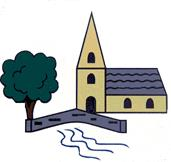 Willows (Y4) Weekly Learning – W/C 27th April 2020This timetable gives an overview of home learning activities, as set by your teacher. In addition to this, teachers in Key Stage Two will continue to email daily with updates, resources and ideas and teachers in Key Stage 1 and Reception will be emailing every couple of days. These email messages will continue to go to children in KS2 and to their parents in R/KS1 and they will be put on the class pages of the website. The message is, as always, to do what you can – there is no pressure from school – but we are here if you need help. GENERAL LINKSPE Links:https://home.jasmineactive.com/loginhttps://www.youtube.com/user/thebodycoach1 https://www.youtube.com/user/CosmicKidsYogawww.gonoodle.comGeneral Links: www.Twinkl.co.uk/offerhttps://classroomsecrets.co.uk/free-home-learning-packshttps://www.activelearnprimary.co.uk/English Links:www.spellingshed.comhttps://home.oxfordowl.co.uk/for-home/https://www.booktrust.org.uk/books-and-reading/have-some-fun/storybooks-and-games/https://www.teachhandwriting.co.uk/continuous-cursive-joins-choice-2.htmlMaths Links:https://www.topmarks.co.uk/maths-games/hit-the-buttonhttps://www.timestables.co.uk/https://www.bbc.co.uk/bitesize/tags/zmyxxyc/year-3-lessons/1www.Sumdog.comwww.mathshed.comhttps://ttrockstars.comwww.whiterosemaths.comMonday27th April Tuesday28th AprilWednesday29th AprilThursday30th AprilFriday1st MayPEReal PEJoe Wicks Cosmic Kids Yoga Real PEJoe Wicks Cosmic Kids YogaReal PEJoe Wicks Cosmic Kids YogaReal PEJoe Wicks Cosmic Kids YogaReal PEJoe Wicks Cosmic Kids YogaReading20 minutes daily – can be your own reading book – or everyone has allocated reading books on Bug Club (Activelearn) and free books to read at the BookTrust20 minutes daily – can be your own reading book – or everyone has allocated reading books on Bug Club (Activelearn) and free books to read at the BookTrust20 minutes daily – can be your own reading book – or everyone has allocated reading books on Bug Club (Activelearn) and free books to read at the BookTrust20 minutes daily – can be your own reading book – or everyone has allocated reading books on Bug Club (Activelearn) and free books to read at the BookTrust20 minutes daily – can be your own reading book – or everyone has allocated reading books on Bug Club (Activelearn) and free books to read at the BookTrustMathsTTR – times table practise. BBC Bitesize – Adding 4 digit numbersHit the Button – Times table practiseBBC Bitesize – Subtracting 4 digit numbersAcitivity on SumDogBBC Bitesize – Efficient addition and subtraction methodsActivity on Maths FactorBBC Bitesize – Mixed addition and subtraction problemsActivity on SumDogBBC Bitesize – Challenge of the weekSpelling, Punctuation, GrammarGrammarPrepositionsBBC BitesizeVocabComplete vocabulary task as part of EnglishSpellingLook cover write check activityGrammarExpanded noun phraseBBC BitesizeGrammarExpanded noun phrase- activityEnglishLearn all About Grey Wolves!Hamilton Trust  Plan your reportHamilton Trust PoetryHow the Bumblebee got his StripesHamilton Trust PoetryThe Dragon Who Ate Our SchoolHamilton TrustWrite your own poem!Hamilton TrustTopic focus this week is ScienceStates of MatterThis week we are going to be investigating states of matter. We will be discovering the differences between the 3 states of matter – solids, liquids and gases. I have found lots of interesting clips that we can learn from and will send you the daily focus every morning!This week we are going to be investigating states of matter. We will be discovering the differences between the 3 states of matter – solids, liquids and gases. I have found lots of interesting clips that we can learn from and will send you the daily focus every morning!This week we are going to be investigating states of matter. We will be discovering the differences between the 3 states of matter – solids, liquids and gases. I have found lots of interesting clips that we can learn from and will send you the daily focus every morning!This week we are going to be investigating states of matter. We will be discovering the differences between the 3 states of matter – solids, liquids and gases. I have found lots of interesting clips that we can learn from and will send you the daily focus every morning!This week we are going to be investigating states of matter. We will be discovering the differences between the 3 states of matter – solids, liquids and gases. I have found lots of interesting clips that we can learn from and will send you the daily focus every morning!